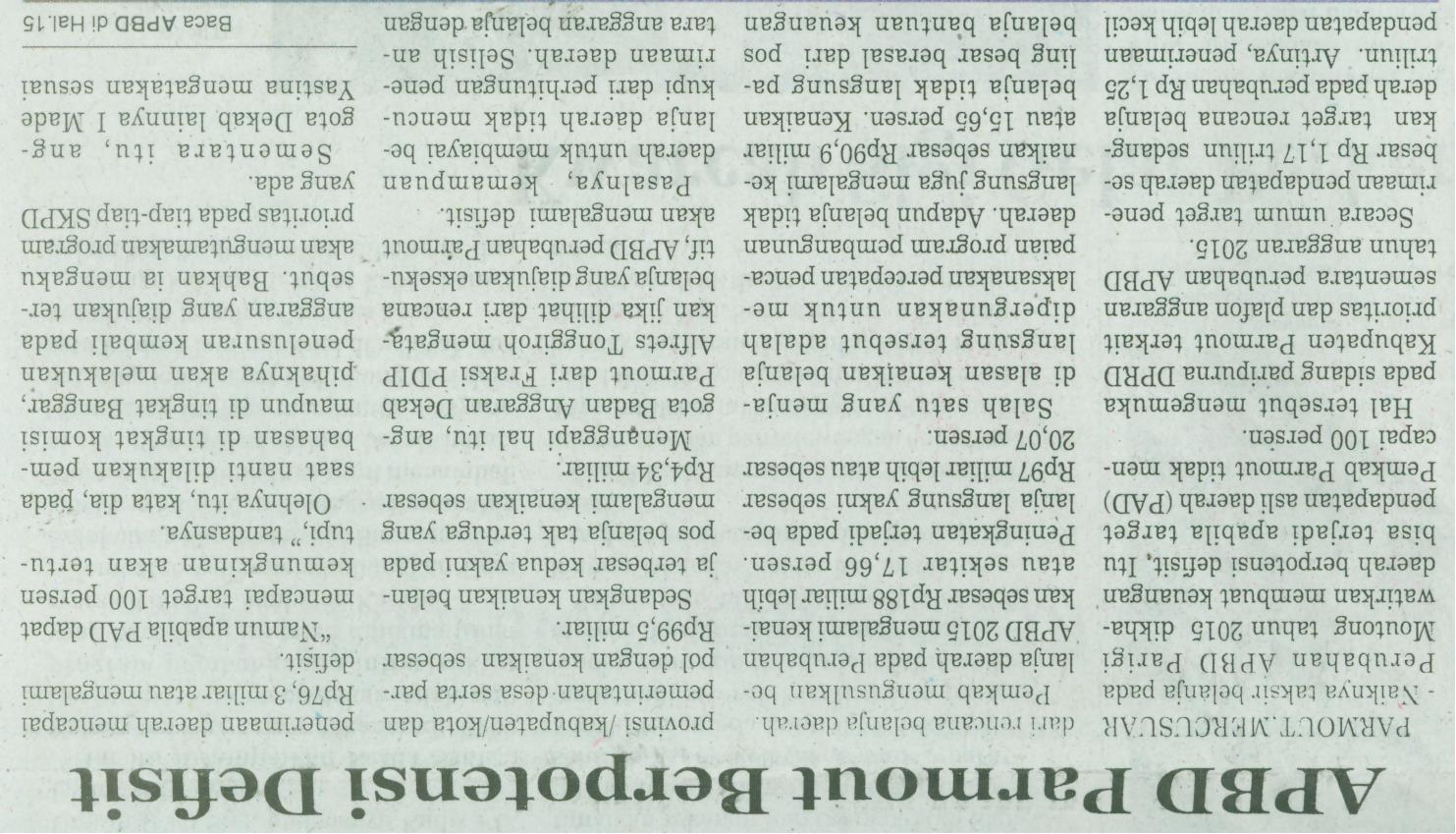 Harian    :MercusuarKasubaudSulteng IIHari, tanggal:Kamis, 01 Oktober 2015KasubaudSulteng IIKeterangan:APBD Parmout Berpotensi DefisitKasubaudSulteng IIEntitas:ParmoutKasubaudSulteng II